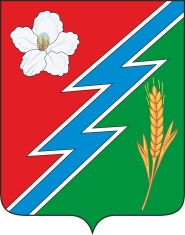 31.05.2021г. №30РОССИЙСКАЯ ФЕДЕРАЦИЯИРКУТСКАЯ ОБЛАСТЬОСИНСКИЙ МУНИЦИПАЛЬНЫЙ РАЙОНМАЙСКОЕ СЕЛЬСКОЕ ПОСЕЛЕНИЕАДМИНИСТРАЦИЯРАСПОРЯЖЕНИЕОБ УТВЕРЖДЕНИИ ПЛАНА ПРОВЕДЕНИЯ ПРОВЕРОК СОБЛЮДЕНИЯ ЗЕМЕЛЬНОГО ЗАКОНОДАТЕЛЬСТВАВ целях соблюдения земельного законодательства и руководствуясь пунктом 20 статьи 14 Федерального закона от 6 октября 2003 года № 131-ФЗ «Об общих принципах организации местного самоуправления в Российской Федерации», статьей 72 Земельного кодекса Российской Федерации от 25 октября 2001 года № 136-ФЗ, Положением о муниципальном земельном контроле за использованием земель на территории муниципального образования «Майск», Уставом МО «Майск»:РАСПОРЯЖАЮСЬ:1. Утвердить План проведения проверок соблюдения земельного законодательства в отношении физических лиц по МО «Майск» Осинского района Иркутской области  на 2022 год, согласно приложения;2. Контроль за исполнением настоящего распоряжения возложить на специалиста по земельным вопросам Ногину Е.В.Глава муниципального образования «Майск» А.И. СеребренниковУтвержденГлава  МО «Майск» __________________А.И. Серебренниковот «30» мая 2021 г.Планпроведения проверок соблюдения земельного законодательства в отношении физических лиц  по МО «Майск» Осинского района Иркутской области на 2022 год.        Исполнитель:                                                                                     Е.В. Ногина№ Местонахождение земельного участка, категория земельФИО землепользователяЦель проведения проверкиСроки проведения1Иркутская область, Осинский район, поле "Евсиха II" полоса, земли сельскохозяйственного назначенияПавловская Раиса Михайловнасоблюдение  земельного законодательстваИюнь 20222Иркутская область, Осинский район, поле "Евсиха II" полоса, земли сельскохозяйственного назначенияПопова Наталья Алексеевнасоблюдение  земельного законодательстваИюнь 20223Иркутская область, Осинский район, поле "Евсиха II" полоса, земли сельскохозяйственного назначенияМосквитин Олег Николаевичсоблюдение  земельного законодательстваИюнь 2022